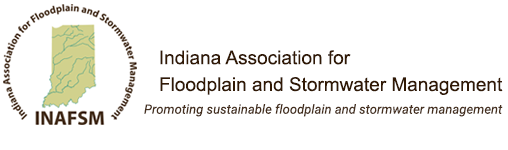 HELP SHEETPublic Participation & InvolvementMarch 2020HELP SHEETPublic Participation & InvolvementMarch 2020HELP SHEETPublic Participation & InvolvementMarch 2020Prepared by the INAFSM Stormwater Committee – Pollution Prevention and Good Housekeeping Group Prepared by the INAFSM Stormwater Committee – Pollution Prevention and Good Housekeeping Group Prepared by the INAFSM Stormwater Committee – Pollution Prevention and Good Housekeeping Group Prepared by the INAFSM Stormwater Committee – Pollution Prevention and Good Housekeeping Group Prepared by the INAFSM Stormwater Committee – Pollution Prevention and Good Housekeeping Group Stormwater Survey Questions for CitizensStormwater Survey Questions for CitizensStormwater Survey Questions for CitizensStormwater Survey Questions for CitizensStormwater Survey Questions for CitizensThe Pollution Prevention and Good Housekeeping (P2 & GH) Group compiled survey, quiz, and training questions from multiple communities inside and outside of Indiana for MS4s to use – just cut and paste into your preferred format. These questions could be directed towards citizens to gauge their knowledge of stormwater issues. Answers are provided in Bold, but may not be applicable to every MS4.CITY OF PATTERSON – DEPARTMENT OF PUBLIC WORKSThe Pollution Prevention and Good Housekeeping (P2 & GH) Group compiled survey, quiz, and training questions from multiple communities inside and outside of Indiana for MS4s to use – just cut and paste into your preferred format. These questions could be directed towards citizens to gauge their knowledge of stormwater issues. Answers are provided in Bold, but may not be applicable to every MS4.CITY OF PATTERSON – DEPARTMENT OF PUBLIC WORKSThe Pollution Prevention and Good Housekeeping (P2 & GH) Group compiled survey, quiz, and training questions from multiple communities inside and outside of Indiana for MS4s to use – just cut and paste into your preferred format. These questions could be directed towards citizens to gauge their knowledge of stormwater issues. Answers are provided in Bold, but may not be applicable to every MS4.CITY OF PATTERSON – DEPARTMENT OF PUBLIC WORKSThe Pollution Prevention and Good Housekeeping (P2 & GH) Group compiled survey, quiz, and training questions from multiple communities inside and outside of Indiana for MS4s to use – just cut and paste into your preferred format. These questions could be directed towards citizens to gauge their knowledge of stormwater issues. Answers are provided in Bold, but may not be applicable to every MS4.CITY OF PATTERSON – DEPARTMENT OF PUBLIC WORKSThe Pollution Prevention and Good Housekeeping (P2 & GH) Group compiled survey, quiz, and training questions from multiple communities inside and outside of Indiana for MS4s to use – just cut and paste into your preferred format. These questions could be directed towards citizens to gauge their knowledge of stormwater issues. Answers are provided in Bold, but may not be applicable to every MS4.CITY OF PATTERSON – DEPARTMENT OF PUBLIC WORKSIn your opinion, how important is stormwater management in the CITY/TOWN? Very Important  Important Somewhat important Not very important N/AThe City does a good job of managing stormwater including flooding and water quality. Strongly Agree Agree Disagree Strongly Disagree No Opinion  N/AIs stormwater treated before it is discharged to BODY OF WATER NAME HERE? Yes         NoIn your opinion, what is the water quality of BODY OF WATER NAME HERE? Very good Good Fair Poor Don't know N/AIn your opinion, how important is stormwater management in the CITY/TOWN? Very Important  Important Somewhat important Not very important N/AThe City does a good job of managing stormwater including flooding and water quality. Strongly Agree Agree Disagree Strongly Disagree No Opinion  N/AIs stormwater treated before it is discharged to BODY OF WATER NAME HERE? Yes         NoIn your opinion, what is the water quality of BODY OF WATER NAME HERE? Very good Good Fair Poor Don't know N/AIn your opinion, how important is stormwater management in the CITY/TOWN? Very Important  Important Somewhat important Not very important N/AThe City does a good job of managing stormwater including flooding and water quality. Strongly Agree Agree Disagree Strongly Disagree No Opinion  N/AIs stormwater treated before it is discharged to BODY OF WATER NAME HERE? Yes         NoIn your opinion, what is the water quality of BODY OF WATER NAME HERE? Very good Good Fair Poor Don't know N/AIn your opinion, which are the major sources of pollution in urban stormwater? Industry Construction Sites Automobiles Lawn Clippings Litter City Streets Residential Property  Gas Stations Pet Waste Other N/AWhat are you currently doing to protect the quality of stormwater runoff? Minimize fertilizer use Minimize pesticide use Clean-up pet waste Sweep & pick up yard waste Gutter clean-up Recycle used oil Wash vehicles on lawn Use biodegradable soaps N/AIn your opinion, which are the major sources of pollution in urban stormwater? Industry Construction Sites Automobiles Lawn Clippings Litter City Streets Residential Property  Gas Stations Pet Waste Other N/AWhat are you currently doing to protect the quality of stormwater runoff? Minimize fertilizer use Minimize pesticide use Clean-up pet waste Sweep & pick up yard waste Gutter clean-up Recycle used oil Wash vehicles on lawn Use biodegradable soaps N/ACITY OF VENICE, FLORIDACITY OF VENICE, FLORIDACITY OF VENICE, FLORIDACITY OF VENICE, FLORIDACITY OF VENICE, FLORIDAI have seen the storm drain markers on the drains in the city. Yes         No         I don’t knowDo you know what an illicit discharge is? Yes         NoDo you know who to call if you see illegal dumping into drains? Yes         NoHow do you properly dispose of hazardous waste? Hazardous waste includes items like batteries, car fluids, paint and paint thinners, bleach, insecticides, herbicides, pesticides, lighter fluid, pool chemicals, prescription drugs, and more. I throw it in the trash I go to [INSERT LOCATION NAME] I dump it somewhere I flush it down the toiletDo you know what a rain barrel is? Yes, and I have one Yes, I know how to use it too, but I do not have one Yes, but I don't know how to use it NoI have seen the storm drain markers on the drains in the city. Yes         No         I don’t knowDo you know what an illicit discharge is? Yes         NoDo you know who to call if you see illegal dumping into drains? Yes         NoHow do you properly dispose of hazardous waste? Hazardous waste includes items like batteries, car fluids, paint and paint thinners, bleach, insecticides, herbicides, pesticides, lighter fluid, pool chemicals, prescription drugs, and more. I throw it in the trash I go to [INSERT LOCATION NAME] I dump it somewhere I flush it down the toiletDo you know what a rain barrel is? Yes, and I have one Yes, I know how to use it too, but I do not have one Yes, but I don't know how to use it NoI have seen the storm drain markers on the drains in the city. Yes         No         I don’t knowDo you know what an illicit discharge is? Yes         NoDo you know who to call if you see illegal dumping into drains? Yes         NoHow do you properly dispose of hazardous waste? Hazardous waste includes items like batteries, car fluids, paint and paint thinners, bleach, insecticides, herbicides, pesticides, lighter fluid, pool chemicals, prescription drugs, and more. I throw it in the trash I go to [INSERT LOCATION NAME] I dump it somewhere I flush it down the toiletDo you know what a rain barrel is? Yes, and I have one Yes, I know how to use it too, but I do not have one Yes, but I don't know how to use it NoDoes excess fertilizer and pesticide damage local water bodies? Yes         NoDo you think local water bodies are healthy? Yes         No         I don’t knowDo you do any of the following to reduce your impact on local waters? I pick up my trash I pick up my dog's poop I have a rain barrel I have a rain garden I properly dispose of hazardous waste I wash my car in the grass or a car wash My car doesn't leak fluids  I use pesticides and fertilizers sparingly  I don't use pesticides and fertilizers near water bodies I have a sensor that will not over water my lawn I water my lawn between 6 pm and 8 am Tuesday or Thursday I keep my grass clippings or make compost Other (please specify)Does excess fertilizer and pesticide damage local water bodies? Yes         NoDo you think local water bodies are healthy? Yes         No         I don’t knowDo you do any of the following to reduce your impact on local waters? I pick up my trash I pick up my dog's poop I have a rain barrel I have a rain garden I properly dispose of hazardous waste I wash my car in the grass or a car wash My car doesn't leak fluids  I use pesticides and fertilizers sparingly  I don't use pesticides and fertilizers near water bodies I have a sensor that will not over water my lawn I water my lawn between 6 pm and 8 am Tuesday or Thursday I keep my grass clippings or make compost Other (please specify)TOWN OF MERRILLVILLE, INDIANA:TOWN OF MERRILLVILLE, INDIANA:TOWN OF MERRILLVILLE, INDIANA:TOWN OF MERRILLVILLE, INDIANA:TOWN OF MERRILLVILLE, INDIANA:Your home or business is located within a watershed. True FalseThe percent of the total freshwater supply on the planet available for use by humans is _______. Less than 1 % 8 % 25 % 48 %Which of the following materials or operations conducted outdoors can cause stormwater pollution? A spill or leak of fuel. An open container of paint. Washing cars or other vehicles. All the above.Under what conditions is it OK to hose down a spill into a storm drain or ditch? Only when it is raining. When your supervisor approves it. If it is done immediately after the spill. None of the above.What should you do if you notice anyone dumping pollutants into a storm drain or ditch?  Let them finish and then approach the individual. Ignore the situation. Take a digital photo (if possible), provide an immediate verbal warning to the person, and report to the MS4 coordinator. None of the above.Which of the following are required when using an outdoor dumpster or waste receptacle? Dump all unwanted chemical into dumpster. Leave lid open so stormwater washes the trash and debris. Locate the receptacle on bare ground. Ensure lid is closed when not in use.Why should a spill or leak be cleaned promptly? Absorbents work better on fresh spills. The spill will evaporate if not cleaned. It is usually more convenient to do the clean-up quickly. Spills can be spread by gravity, wind, or vehicle traffic.Your home or business is located within a watershed. True FalseThe percent of the total freshwater supply on the planet available for use by humans is _______. Less than 1 % 8 % 25 % 48 %Which of the following materials or operations conducted outdoors can cause stormwater pollution? A spill or leak of fuel. An open container of paint. Washing cars or other vehicles. All the above.Under what conditions is it OK to hose down a spill into a storm drain or ditch? Only when it is raining. When your supervisor approves it. If it is done immediately after the spill. None of the above.What should you do if you notice anyone dumping pollutants into a storm drain or ditch?  Let them finish and then approach the individual. Ignore the situation. Take a digital photo (if possible), provide an immediate verbal warning to the person, and report to the MS4 coordinator. None of the above.Which of the following are required when using an outdoor dumpster or waste receptacle? Dump all unwanted chemical into dumpster. Leave lid open so stormwater washes the trash and debris. Locate the receptacle on bare ground. Ensure lid is closed when not in use.Why should a spill or leak be cleaned promptly? Absorbents work better on fresh spills. The spill will evaporate if not cleaned. It is usually more convenient to do the clean-up quickly. Spills can be spread by gravity, wind, or vehicle traffic.Your home or business is located within a watershed. True FalseThe percent of the total freshwater supply on the planet available for use by humans is _______. Less than 1 % 8 % 25 % 48 %Which of the following materials or operations conducted outdoors can cause stormwater pollution? A spill or leak of fuel. An open container of paint. Washing cars or other vehicles. All the above.Under what conditions is it OK to hose down a spill into a storm drain or ditch? Only when it is raining. When your supervisor approves it. If it is done immediately after the spill. None of the above.What should you do if you notice anyone dumping pollutants into a storm drain or ditch?  Let them finish and then approach the individual. Ignore the situation. Take a digital photo (if possible), provide an immediate verbal warning to the person, and report to the MS4 coordinator. None of the above.Which of the following are required when using an outdoor dumpster or waste receptacle? Dump all unwanted chemical into dumpster. Leave lid open so stormwater washes the trash and debris. Locate the receptacle on bare ground. Ensure lid is closed when not in use.Why should a spill or leak be cleaned promptly? Absorbents work better on fresh spills. The spill will evaporate if not cleaned. It is usually more convenient to do the clean-up quickly. Spills can be spread by gravity, wind, or vehicle traffic.Once a drum is emptied, it is OK to leave it open outside. True FalseWhat should you do if you notice a vehicle or piece of equipment leaking?  Move it outdoors so the floor stays clean. Throw some oil dry on it and leave it alone. Ignore completely if the equipment is old. Contain with a spill tray or oil dry and notify the supervisor.Where do stormwater catch basins discharge? The municipal wastewater treatment plant. Lagoon that is treated. Ditch, stream or other untreated waterway or water body storage tank in the ground.What should you always do while fueling? Avoid overtopping tanks to prevent residual spills. Report any breaks in the hose or fuel in the secondary containment to supervisor. Note where the spill kit is located (ensure you are trained to use it) fill gas cans within secondary containment or containment bin. All the above.Once a drum is emptied, it is OK to leave it open outside. True FalseWhat should you do if you notice a vehicle or piece of equipment leaking?  Move it outdoors so the floor stays clean. Throw some oil dry on it and leave it alone. Ignore completely if the equipment is old. Contain with a spill tray or oil dry and notify the supervisor.Where do stormwater catch basins discharge? The municipal wastewater treatment plant. Lagoon that is treated. Ditch, stream or other untreated waterway or water body storage tank in the ground.What should you always do while fueling? Avoid overtopping tanks to prevent residual spills. Report any breaks in the hose or fuel in the secondary containment to supervisor. Note where the spill kit is located (ensure you are trained to use it) fill gas cans within secondary containment or containment bin. All the above.CENTRAL NEW YORK STORMWATER PUBLIC EDUCATION SURVEY CENTRAL NEW YORK STORMWATER PUBLIC EDUCATION SURVEY CENTRAL NEW YORK STORMWATER PUBLIC EDUCATION SURVEY CENTRAL NEW YORK STORMWATER PUBLIC EDUCATION SURVEY CENTRAL NEW YORK STORMWATER PUBLIC EDUCATION SURVEY The overall water quality of the streams and lakes in my community is: Excellent Good Fair Poor No opinionHow significant do you consider waste discharges from industrial sources to be a source of water pollution in your community? Very significant Significant Not SignificantHow significant do you consider waste discharges from sewage treatment facilities to be a source of water pollution in your community? Very significant Significant Not SignificantHow significant do you consider pollutants from the atmosphere, such as acid rain, to be a source of water pollution in your community? Very significant Significant Not SignificantHow significant do you consider stormwater/rainfall runoff from vegetated or forested land to be a source of water pollution in your community? Very significant Significant Not SignificantHow significant do you consider stormwater/rainfall runoff from paved surfaces, such as parking lots and roads, to be a source of water pollution in your community? Very significant Significant Not SignificantHow significant do you consider stormwater/rainfall runoff from residential neighborhoods to be a source of water pollution in your community? Very significant Significant Not SignificantHow significant do you consider eroding stream banks to be a source of water pollution in your community? Very significant Significant Not SignificantHow significant do you consider erosion from active construction sites to be a source of water pollution in your community? Very significant Significant Not SignificantOnly people who live alongside streams, rivers, and lakes need to worry about how they are affecting water quality.  Agree DisagreeThe overall water quality of the streams and lakes in my community is: Excellent Good Fair Poor No opinionHow significant do you consider waste discharges from industrial sources to be a source of water pollution in your community? Very significant Significant Not SignificantHow significant do you consider waste discharges from sewage treatment facilities to be a source of water pollution in your community? Very significant Significant Not SignificantHow significant do you consider pollutants from the atmosphere, such as acid rain, to be a source of water pollution in your community? Very significant Significant Not SignificantHow significant do you consider stormwater/rainfall runoff from vegetated or forested land to be a source of water pollution in your community? Very significant Significant Not SignificantHow significant do you consider stormwater/rainfall runoff from paved surfaces, such as parking lots and roads, to be a source of water pollution in your community? Very significant Significant Not SignificantHow significant do you consider stormwater/rainfall runoff from residential neighborhoods to be a source of water pollution in your community? Very significant Significant Not SignificantHow significant do you consider eroding stream banks to be a source of water pollution in your community? Very significant Significant Not SignificantHow significant do you consider erosion from active construction sites to be a source of water pollution in your community? Very significant Significant Not SignificantOnly people who live alongside streams, rivers, and lakes need to worry about how they are affecting water quality.  Agree DisagreeThe overall water quality of the streams and lakes in my community is: Excellent Good Fair Poor No opinionHow significant do you consider waste discharges from industrial sources to be a source of water pollution in your community? Very significant Significant Not SignificantHow significant do you consider waste discharges from sewage treatment facilities to be a source of water pollution in your community? Very significant Significant Not SignificantHow significant do you consider pollutants from the atmosphere, such as acid rain, to be a source of water pollution in your community? Very significant Significant Not SignificantHow significant do you consider stormwater/rainfall runoff from vegetated or forested land to be a source of water pollution in your community? Very significant Significant Not SignificantHow significant do you consider stormwater/rainfall runoff from paved surfaces, such as parking lots and roads, to be a source of water pollution in your community? Very significant Significant Not SignificantHow significant do you consider stormwater/rainfall runoff from residential neighborhoods to be a source of water pollution in your community? Very significant Significant Not SignificantHow significant do you consider eroding stream banks to be a source of water pollution in your community? Very significant Significant Not SignificantHow significant do you consider erosion from active construction sites to be a source of water pollution in your community? Very significant Significant Not SignificantOnly people who live alongside streams, rivers, and lakes need to worry about how they are affecting water quality.  Agree DisagreeHow significant do you consider the dumping of oil, grease, household chemicals, and trash into storm drains to be a source of water pollution in your community? Very significant Significant Not SignificantDo you feel that your everyday actions affect water quality in LOCATION NAME: Directly Indirectly Not at allWhere do you think stormwater goes after it enters a storm drain? A sewage/wastewater treatment facility A separate stormwater treatment facility Nearby fields and yards Nearby lakes and streamsSince living at your current address, would you say that stormwater related problems (drainage, water quality, erosion, etc.) in your community have: Increased Decreased Remained the same Not SignificantWhich of the following do you feel would pose no threat to water quality if accidentally introduced into a storm drain? (Check all that apply) Rainwater Automotive fluids Soapy water Antifreeze Leaves/Grass Litter/Trash Soil/Sediment Chlorinated swimming pool water Lawn care chemicalsAre you interested in learning more about how you can protect water quality in LOCATION NAME? Yes NoIf you answered yes, what is the best way to supply information to you? (Check all that apply) Websites Informational brochures available at public places Newspaper articles Municipal newsletters and publications TV and radio announcements Social mediaHow significant do you consider the dumping of oil, grease, household chemicals, and trash into storm drains to be a source of water pollution in your community? Very significant Significant Not SignificantDo you feel that your everyday actions affect water quality in LOCATION NAME: Directly Indirectly Not at allWhere do you think stormwater goes after it enters a storm drain? A sewage/wastewater treatment facility A separate stormwater treatment facility Nearby fields and yards Nearby lakes and streamsSince living at your current address, would you say that stormwater related problems (drainage, water quality, erosion, etc.) in your community have: Increased Decreased Remained the same Not SignificantWhich of the following do you feel would pose no threat to water quality if accidentally introduced into a storm drain? (Check all that apply) Rainwater Automotive fluids Soapy water Antifreeze Leaves/Grass Litter/Trash Soil/Sediment Chlorinated swimming pool water Lawn care chemicalsAre you interested in learning more about how you can protect water quality in LOCATION NAME? Yes NoIf you answered yes, what is the best way to supply information to you? (Check all that apply) Websites Informational brochures available at public places Newspaper articles Municipal newsletters and publications TV and radio announcements Social media